19th January 2021Learning objective: I can work out how many are left after some are taken away.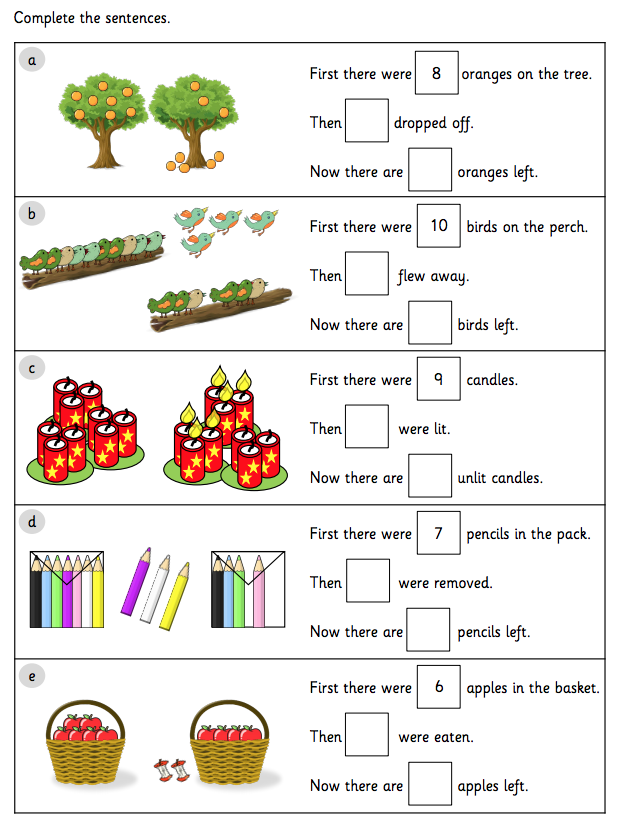 